	Pirmasens, 10. April 2019Dynamikum begrüßt den millionsten BesucherPirmasenser Science Center durchbricht am 10. April 2019 die magische Schallmauer von einer Million GästenSaarbrücker Schüler freuen sich über einen üppig bestückten Geschenkkorb und Jahres-Tickets für weitere Besuche … 999.998, 999.999 – 1.000.000! Heute war es soweit: Mit 24 Schülern der 7. Klasse des Saarbrücker Gymnasiums am Rotenbühl überschritt gleich eine ganze Gruppe als millionster Gast die Schwelle des 2008 eröffneten Dynamikum Science Center im symbolträchtigen Pirmasenser Rheinberger-Gebäude, früher Heimstatt einer der größten Schuhfabriken Europas! Mit einer großen Tafel mit der Aufschrift „1 Million“ hatte Geschäftsführer Rolf Schlicher der Ankunft des „Millionärs“ bereits erwartungsvoll entgegengefiebert und ließ es sich natürlich nicht nehmen, gemeinsam mit dem Pirmasenser Oberbürgermeister Dr. Bernhard Matheis, Michael Schieler, dem Beigeordneten sowie Bau- und Finanzdezernenten der Stadt Pirmasens, sowie Lieselotte Jung, der 1. Vorsitzenden des Dynamikum Pirmasens e. V., die freudig überraschten Besucher persönlich willkommen zu heißen. Für noch mehr Begeisterung aufseiten der Schüler sorgte dabei die Überreichung eines großen Geschenkkorbs mit vielen leckeren Süßigkeiten und Dynamikum-Jahreskarten für alle. Selbstverständlich gab’s auch den für heute gezahlten Eintritt zurück als Unterstützung für die Gemeinschaftskasse. Im Anschluss an die Gratulation ging es dann für die Gruppe direkt hinein ins Entdeckungs- und Tüftelvergnügen an den zahlreichen Exponaten im Dynamikum, zu denen seit dem umfangreichen Umbau im vergangenen Jahr mehrere neue und überarbeitete Experimentierstationen hinzugekommen sind.„Wir sind ungeheuer stolz darauf, heute die Millionengrenze geknackt zu haben – und dass wir dabei den Schülern aus Saarbrücken eine gänzlich unerwartete, dafür umso schönere Überraschung bereiten konnten“, zeigt sich Rolf Schlicher hocherfreut. „Die eindrucksvolle Zahl beweist, wie gut das Dynamikum auch in seinem mittlerweile elften Jahr angenommen wird. Einmal mehr beweist uns dies, dass es uns gelingt, Jung und Alt aus Nah und Fern immer wieder für die spannende Welt von Naturwissenschaft, Technik, Biomechanik und Sport zu begeistern. Hierzu hat sicherlich die Modernisierung im letzten Jahr ein gut Teil beigetragen, die vor allem über die Nutzung sozialer Medien ein ganz neues Zeitalter eingeläutet hat. Gleichzeitig ist die Million aber auch ein toller Ansporn für unser Team, diese Begeisterung für ‘unser‘ Dynamikum den Gästen weiterhin immer wieder aufs Neue zu vermitteln.“Von Beginn an hat das erste und bislang einzige rheinland-pfälzische Science Center unter dem Leitmotiv „Bewegung“ seine kleinen und großen Besucher begeistert: In der spielerischen Beschäftigung mit den teils verblüffend unkomplizierten, teils durchaus sportlichen, aber in jedem Fall faszinierenden 160 Exponaten ist es ganz einfach, Phänomenen aus Naturwissenschaft und Technik sowie seit 2018 auch Biomechanik und Sport in verschiedenster Art und Weise auf die Spur zu kommen. Getreu der Maxime eines Mitmachmuseums dürfen die Gäste dabei experimentieren und selbst Hand anlegen, rennen, springen, knobeln und tüfteln. Ergänzend dazu bietet das Dynamikum immer wieder spannende Sonderausstellungen, themenspezifische Workshops sowie spezielle Programme für die Schulferien und auch Informationsveranstaltungen für Lehrer und Erzieher; seit April 2011 hat das Dynamikum zudem das Label LEGO Education INNOVATION STUDIO inne. Und auch außerhalb der gut 4.000 Quadratmeter Museumsfläche ist das Dynamikum präsent: Im angrenzenden Landschaftspark Strecktal lädt ein DiscGolf-Parcours zur sportlichen Betätigung ein, dort gibt es zudem auch mehrere Außenexponate, die als eine Art großes Freiluft-„Forschungszentrum“ zur Beschäftigung mit dem Thema Aufwind einladen.Ergänzend zum DynamikumDas Dynamikum Pirmasens ist das erste und bislang einzige Science Center in Rheinland-Pfalz. Als Mitmachmuseum lädt es seine Besucher aus allen Altersstufen dazu ein, auf 4.000 Quadratmetern die verschiedensten Phänomene aus Naturwissenschaft und Technik sowie Biomechanik und Sport an interaktiven Experimentierstationen selbst zu erforschen und so ganz spielerisch ihren Wissensdurst zu stillen. Seit Mai 2018 bietet das Dynamikum nach einer vierwöchigen Umbauphase eine komplett überarbeitete Ausstellung mit 12 zusätzlichen neuen Exponaten, darunter die Motion Base, die Schwingungsliege und der Zeitsprung. Eine Besonderheit stellt die Dynamikum-App dar, mit der eine in ihrer Form einzigartige Vertiefungsebene geschaffen wurde: Neben 30 Wissensclips zu ausgewählten Exponaten enthält diese Messeinrichtungen verschiedenster Art und bietet die Möglichkeit, eigene Videos zu erstellen und in Social-Media-Kanälen zu posten.Gegenüber vergleichbaren Einrichtungen grenzt sich das Dynamikum durch den durchgängigen Leitgedanken der Bewegung in insgesamt acht Bereichen ab; das Angebot richtet sich sowohl an Kinder und Jugendliche, die in idealer Ergänzung des Schulunterrichts einen neuen, spektakulären Zugang zur Welt der Naturwissenschaften, Technik und Biomechanik erhalten, als auch an Erwachsene. In regelmäßigen Abständen finden immer wieder Sonderausstellungen statt, hinzu kommen Aktionen wie beispielsweise Ferien- und Festtagsprogramme. Daneben eignet sich das Dynamikum auch zur Ausrichtung von Kindergeburtstagen sowie Firmenveranstaltungen und verfügt über Räume, die für Vorträge und unterrichtsbegleitende Schulstunden genutzt werden können. Im an das Science Center angrenzenden Landschaftspark Strecktal befinden sich außerdem einige Außenexponate zum Thema „Aufwind“. Diese können unabhängig vom Dynamikum-Besuch genutzt werden genauso wie der im Park eingerichtete DiscGolf-Parcours. Zu den Förderern des Dynamikums gehört u. a. der Bezirksverband Pfalz mit regelmäßigen Mittelzuflüssen. Weitere Informationen sind unter www.dynamikum.de abrufbar.                                                                                                                 20190410_dynBegleitendes Bildmaterial: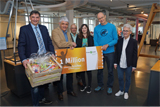 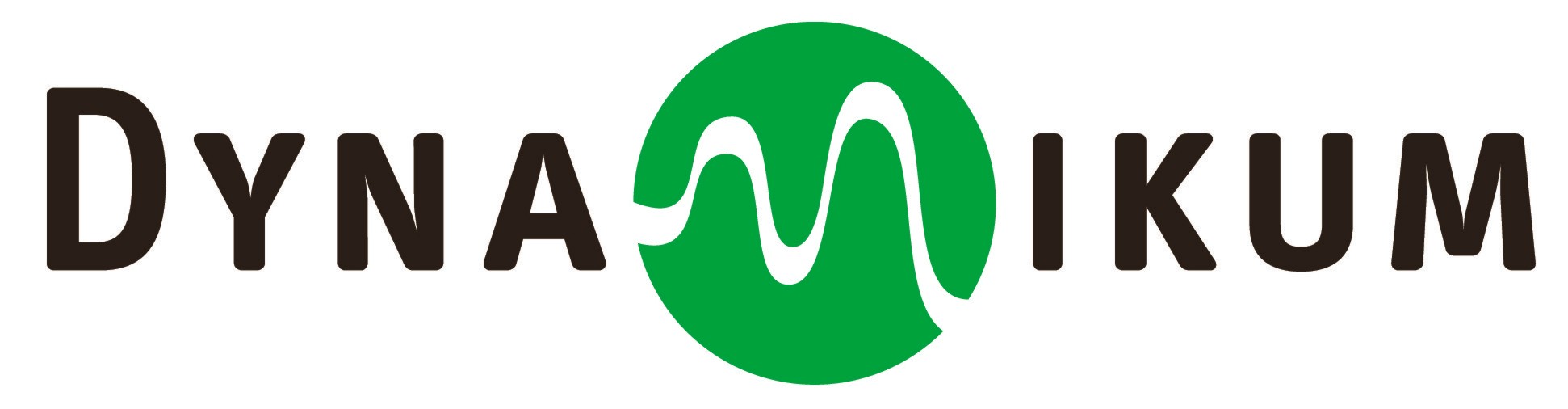 [ Download unter https://ars-pr.de/presse/20190410_dyn ]Weitere Informationen			Presse-AnsprechpartnerDynamikum e. V.				ars publicandi GmbHRolf Schlicher					Martina OvermannIm Rheinberger					Schulstraße 28Fröhnstraße 8					D-66976 RodalbenD-66954 Pirmasens				Telefon: +49 06331 5543-13Telefon: +49 06331 23943-10	 		Telefax: +49 06331 5543-43Telefax: +49 06331 23943-28			https://ars-pr.dehttps://dynamikum.de 				MOvermann@ars-pr.de info@dynamikum.de